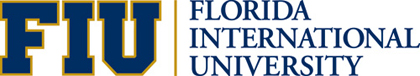 FACULTY SENATE CURRICULUM BULLETINCURRICULUM BULLETIN #6                                                                                                                                     May 1, 2012      The following curriculum information is presented to the University Community for its consideration.  In accordance with the procedures of the University Curriculum Committee, Graduate Council and Undergraduate Council, objections to all proposed new courses, programs or program/course modifications should be communicated, in writing, within two weeks of the publication date of this bulletin, to Professor Nagarajan Prabakar, Engineering (Curriculum Committee), Professor Fred Blevens,  Journalism (Graduate Council) or Professors Tania Rivera, Public Health, and Cynthia Dottin, Library, (Undergraduate Council).**************************************************************************************************Course Revision for Global Learning DesignationThe following proposals have been submitted for Global Learning Designation and will be heard by the Faculty Senate Global Learning Curriculum Oversight Committee.  You may click on the course name to view the proposal’s supporting documents.Proposals and Changes LISTED BY COLLEGE AND DEPARTMENTThe following proposals and changes, which do not require hearings, are listed below for review by the university community and may be accessed by clicking on the hyperlinks.  Faculty contact names are listed and may be reached with questions and problems.Changes to an Undergraduate Track Program: Master of Architecture (Pre-Graduate course)- Contact: W. Elyse NewmanCommunication ArtsChanges to an Undergraduate Track: Organizational Communication Studies –Contact: Daniel BlaeuerCollege of Business Administration All DepartmentsChanges to an Undergraduate Degree Program: Professional Bachelors of Business Administration – Contact: Ronnie SilverblattCollege of Education  Leadership and Professional StudiesChanges to a Graduate Degree Program: School Psychology – Contact: Andy V. PhamChanges to a Graduate Degree Program: Adult Education and Human Development – Contact: Tonette RoccoCollege of Engineering and Computing Construction ManagementChanges to an Undergraduate Degree Program: Bachelor of Science in Construction Management –Contact: Gene Farmer Mechanical and Materials EngineeringChanges to an Undergraduate Certificate: Professional Certificate in Heating, Ventilating and Air Conditioning Design – Contact: Cesar LevyChanges to an Undergraduate Degree Program: Bachelor of Science in Mechanical Engineering – Contact: Cesar LevyChanges to an Undergraduate Track: Aerospace Engineering Track – Contact: Cesar Levy School of Journalism and Mass CommunicationJournalism/Broadcasting and Advertising/Public RelationsChanges to an Undergraduate Degree Program: Bachelors of Science in Communication – Contact: Carlos SurisChanges to an Undergraduate Track: Advertising – Contact: Carlos SurisChange to an Undergraduate Track: Journalism – Contact: Carlos SurisChanges to an Undergraduate Track: Public Relations – Contact: Carlos Suris NEW COURSES AND COURSE CHANGES – LISTED BY COLLEGE/ SCHOOL/DEPARTMENT  College of Architecture and the artsART AND ART HISTORYNEW COURSE REQUESTART 4XXX	Writing Contemporary Art: A seminar for artist, curator and historian			3 creditsStudents develop writing skills appropriate to artistic and curatorial practices in a dialog between artist, art historian and curator on contexts influence art’s production and reception. Prerequisites: Current standing as a student majoring within the Arts and Art History department or instructor consentART 5XXX	Advanced Art Writing: A Seminar for Artist, Curators, and Historians			3 creditsStudents write for professional venues appropriate to artistic and curatorial practices in a dialog between artists, art historian and curators on context influencing art’s production and reception. Prerequisites: Current standing as an MFA candidate in the Art and Art History department or instructor consentCOMMUNICATION ARTSCOURSE CHANGE /DELETION REQUESTCOM 4900	New Prerequisite: Department ConsentCOM 4930	New Prerequisite: Department ConsentCOM 4940	New Prerequisite: Department Consent and Senior StandingMUSIC	COURSE CHANGE/DELETION REQUESTMUC 1101	Change Credit Hours: 1 to 2MUT 3170	New Prerequisite: MUT 1112			Delete Prerequisite: MUT 2117, MUT 2227			Delete Corequisite: MUT 2642MUT 3171	Delete Corequisite: MUT 2642MUT 5646	Change Credit Hours: 2 to 3MUT 5647	Change Credit Hours: 2 to 3College of arts and sciencesBIOLOGICAL SCIENCESNEW COURSE REQUESTBSC 3XXX	Biology of Women								3 creditsConsideration of women’s bodies, how they work, how they have been regarded over time, and how biology affects abilities, health, and self-esteem. Course does NOT count as a Biology or Marine Biology major elective.BSC 4XXX	Principle of Forensic Biology							3 creditsMolecular techniques used in forensic biology and how they, along with genetics, are used to generate a DNA profile in order to aid the administration of justice.Prerequisite: BSC 1010COURSE CHANGE/DELETION REQUESTPCB 3241	Change Catalog Description: Biologic changes that occur in aging with emphasis on underlying regulatory mechanisms, including the aging genome and structural and functional changes in organ system			New Prerequisites: BSC 1010 and BSC 101CRIMINAL JUSTICENEW COURSE REQUESTCCJ 6XXX	Crime Mapping									3 creditsIntroduction to the Geographical Information System (GIS), which allows students to explore and examine patterns of crime through a geographical lens.CCJ 6XXX	Human Trafficking 								3 credits			An investigation of the origins and current trends in the trafficking of human for profit.CCJ 6XXX	Seminar on Crime Prevention							3 creditsAn in depth study of current approaches and practices in crime prevention, historical trends, and the future of crime prevention policy and practice. 								COURSE CHANGE/DELETION REQUESTCCJ 5040		Change 1st Digit: CCJ 6040CCJ 5056		Change 1st Digit: CCJ 6056CCJ 5489		Change 1st Digit: CCJ 6489CCJ 5935		Change 1st Digit: CCJ 6935CJC 5320		Change 1st Digit: CJC 6320CJE 5025		Change 1st Digit: CJE 6025CJL 5418		Change 1st Digit: CJL 6418CJL 5421		Change 1st Digit: CJL 6421CJL 5422		Change 1st Digit: CJL 6422GLOBAL AND SOCIOCULTURAL STUDIESCOURSE CHANGE/DELETION REQUESTSYD 3811	New Title: Feminist Theories in Sociology			New Course Title: Examines tradition of feminist theorizing in sociologyMODERN LANGUAGESNEW COURSE REQUESTSPN 4XXX	Hispanic Gothic: Horror and Fantastic in Spain and Latin America			3 creditsThe form and meaning of gothic literature and film over the last two centuries in the Hispanic tradition. Outlines the major figures that define the genre in Spain and Latin AmericaCollege of Business administrationMANAGEMENT AND INTERNATIONAL BUSINESSNEW COURSE REQUESTMAN 3XXX	Happiness At Work								3 creditsThis course emphasizes the psychological aspect of a meaningful, fulfilling and thriving work life. It includes theories and application of behavioral sciences as they relate to happiness at work.Prerequisite: Student must have completed 60 credit hours.College of engineering and computingCIVIL AND ENVIROMENTAL ENGINEERING NEW COURSE REQUESTCWR 4XXX	Hydraulic Engineering								3 creditsDesign and analysis application to systems and facilities, such as open channel, culverts, storm water control, flood control, pumps and hydroelectric power. Prerequisite: CWR 3201COURSE CHANGE/DELETION REQUESTENV 4101	New title: Fundamentals of Air pollution Engineering New Catalog Description: Factors contributing to air pollution: pollutants and their effects, sources, chemical transformation, and meteorology. Regulatory framework, and design principles of emission control technologyENV 5104	New Catalog Description: Sources and causes to poor indoor air quality (IAQ), Protocol for IAQ investigations; problem evaluation and solution proposals. Approaches to sustainable construction; best IAQ and energy savings.ENV 5105	New Catalog Description: Technical and regulatory aspects of air quality management, Emission inventories, ambient monitoring, and models used to evaluate the impact of pollutant on local, regional and global air qualityCONSTRUCTION MANAGEMENTCOURSE CHANGE/DELETION REQUESTBCN 4612	New Prerequisite: BCN 3611, BCN 3727BCN 3727	New Title: Construction Sitework and EquipmentCatalog Description: Exposition and critical analysis of practical and sequential aspect of converting raw land into finished product. Course will define various step and discuss equipment and techniques of accomplishment. New Prerequisite: GLY 1010, GLY 1010L, BDN 1272BCN 6971	New Catalog Description: Students develop a thesis under the direction of a senior faculty mentor, and their supervisory committee, and advance and defend their propositions before an audience of peers, scholars, and their supervisory committee. Requires approval of advisor, supervisory committee, and Department Chairperson.			Change Credit Hours: 1to3school of hospitality and toursim NEW COURSE REQUESTHFT 3XXX	Personal Empowerment in the Hospitality Industry					3 creditsStudent will increase their intrapersonal skill in a business setting by applying a set of tested techniques that will increase their professional success. They will develop personal strength  	school of journalism and mass communicationJOURNALISM AND BROADCASTCOURSE CHANGE/DELETION REQUESTJOU 6186	New title: Covering Social and Ethnic IssuesNew Catalog Description: Theme coverage on race, gender, and ethnicity. Enterprise reporting with significance and context, and with its legal, social political, economic, and ethical implication of diversityCollege of lawNEW COURSE REQUESTlaw 6xxx	Water Resource Law								3 creditsWater Resources Law will explore water's distinctive character as property that is both public and private, and individual and common. The coursewill begin with an overview survey of the general legal issues regarding historicwater allocation and information regarding current water uses in the United States.  First we will study the Riparian system of allocation. We will conclude that study with an examination of water resource issues facing Florida. We will then examine western prior appropriation systems. We will also conclude that study by examining the dispute among users of the Colorado River.  We will conclude the course by studying issues related to groundwater and the impact of the Clean Water Act on water resources.College of medicine New course REquestBMS 6XXX	Anatomy									1-12 creditsThis course is designed to introduce first year medical students to essential concepts of the structure of the human body, including early human development, composition of different tissues and organ morphology. Basic concepts of embryology, histology, gross anatomy and neuroanatomy from the microscopic to the organ system level are taught as the foundation for an in-depth understanding of the physiology of the human body and of clinical medicine. Lectures, laboratory sessions, and case presentations will be used to deliver course objectives. Prerequisite: Enrolled in Herbert Wertheim College of MedicineBMS 6XXX	Integrated Function of the Human Body						1-12 creditsThe course is designed to introduce first year medical students to essential concepts of physiology and immunology.  The goal is to provide the students with a strong foundation relevant to their understanding of pathological conditions and to their future diagnostic and therapeutic decision making. Physiology is taught using an organ system approach, emphasizing the interplay of molecules, cells, tissues, organs and systems to maintain normal function of the human body. Normal and abnormal functions of the immune system are introduced. Integration of immunology with organ system physiology is emphasized.   Prerequisite: Enrolled in Herbert Wertheim College of MedicineBMS 6XXX	Pathology and Infectious Disease							1-12 creditsPathology and Infectious Disease is an introductory course in the study of disease and the general principles of infectious disease. The Pathology component of the course will emphasize the general pathologic concepts and vocabulary to lay the groundwork that will be useful during the subsequent courses within the organ systems’ modules. Areas covered in this course include: cellular adaptations, necrosis, apoptosis, inflammation, repair, hemodynamic disorders, neoplasia, and pathology as it relates to genetic, nutritional / environmental factors, blood vessel disorders as well as an introduction to forensic medicine. In addition, during this course the students will also receive general concepts relating to clinical laboratory medicine, and regulatory organizations allied to the field of medicine and hospital oversight in a set of two,  2 hour lecture series referred to as Fundamentals of Laboratory Medicine. The Infectious Disease component includes an overview of microbes (bacteria, viruses, prions, parasites and fungi) important to human disease, their diseases and disease processes will be presented. Specific topic areas of this component of the course include understanding microbial disease looking into virulence mechanisms, evasion strategies used by pathogens against the antimicrobial immune response and some of the innate antimicrobial mechanisms. Prerequisite: Enrolled in Herbert Wertheim College of MedicineMEL 7XXX	Pediatric Pathology Elective							1-12 creditsThis elective will allow the student to become familiar with, observe, and participate in the daily activities in the pediatric pathology department of a large  tertiary care Children’s Hospital. Students will be exposed to both anatomic pathology and clinical laboratory medicine with emphasis on neonatal and pediatric disease processes. They will also gain an appreciation of performance of laboratory tests and their interpretation, quality control and cost-effectiveness.Prerequisite: Enrolled in Herbert Wertheim College of Medicinecourse change/deletion requestBMS 6001	New Catalog Description: The course is designed to introduce the fundamental concepts of cell and molecular biology, biochemistry and medical genetics as they relate to normal and disease processes. The topics will be covered in lectures, small group and whole class discussion and tutorial sessions.	Change Credit Hours: 7to 5-8BMS 6015	New Catalog Description: Clinical Skills I will focus on teaching the knowledge, skills and attitudes needed in areas such as communication, the physical examination and documentation. These skills are developed and refined using various teaching modalities and later integrated with more advanced clinical skills during the Clinical Medicine II course. 	Change Credit Hours: 4 to 4-6BMS 6071	New title: The Community-Engages Physician	New Catalog Description: The Community-Engaged Physician course includes Green Family Foundation NeighborhoodHELPTM and the Capstone for the College of Medicine.  The fundamental aspects of community assessment and community medicine will be presented while developing skills related to appropriate use of screening and diagnostic testing, health education, health promotion, and disease management.  The course aims to give students the skills to assess the behavioral, psychosocial, cultural, occupational and environmental considerations of human health.  BMS 6828	Delete CourseCollege of public health and social workcourse change/deletion request 	PHT 6165	New Catalog Description: This is the first of a 3-course sequence that will prepare students to diagnose and manage patient with neurological disorder. Foci will be motor control and learning.SchoolDepartmentDepartmentCourse #Course NameA&SMathematicsMathematicsMHF 4401Methods in the History of Modern Mathematics EducationTeaching and Learning Teaching and Learning EDF 4954Art Education Abroad in China EducationEducationTeaching and Learning EDF 4953Art Education Abroad in FranceHospitality Hospitality Hospitality and TourismHFT 3XXXPersonal Empowerment in the Hospitality IndustryCollege of Architecture and the artsArchitecture